	Module 35: Journals and Financial Statements for Partnership (Optional):       Name: ___________________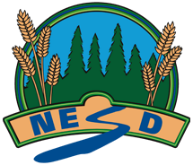 Feedback:Fully meeting expectations, with enriched understanding (EU)Fully meeting grade level expectations (FM)Mostly meeting grade level expectations (MM)Not yet meeting grade level expectations (NY)Construct journal entries and financial statements for a partnership.You can confidentially construct journal entries and financial statements for a partnership.You might be: Exploring the accounting implications for dissolving a partnership and liquidating assets.You can construct journal entries and financial statements for a partnership.
You show this by:Accurately creating financial statements for a partnership such as a Statement of Net IncomeExplaining the advantages and disadvantages of a sole proprietorship versus a partnership.You support your investigation with relevant details and examples. You are exploring and practicing constructing journal entries and financial statements for a partnership.You may be: Identifying and describing the various types of ownership of a business.Able to identify the profit-loss ratio but are unable to accurately apply the calculation.You are having trouble constructing journal entries and financial statements for a partnership.Consider: The different skills/attributes individuals can bring to a partnership.